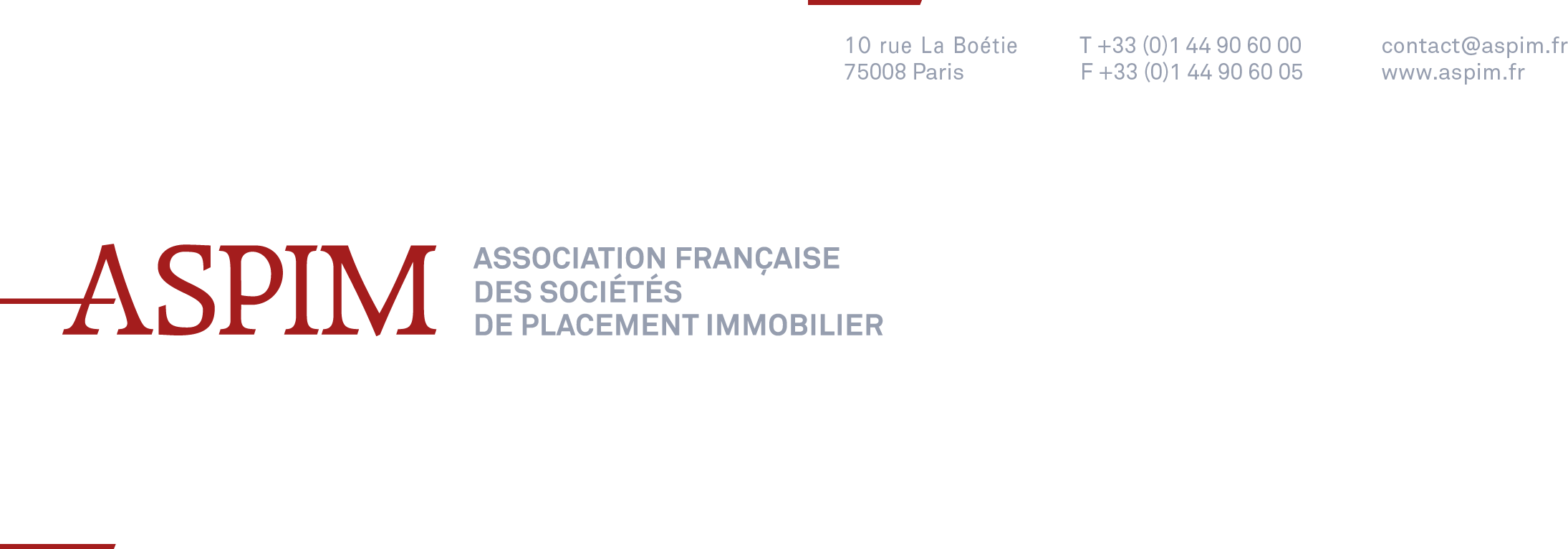 Fiche d’adhésion ASPIMIdentification de la société de gestion de portefeuilleRaison sociale : ..............................................................................................................N° et date d’agrément AIFM délivré par l’AMF : .................................................................Nom/Prénom du Président ou dirigeant principal : .............................................................Effectif : ................................. ........................dont en France : ...............................à l’étranger (merci de préciser les pays) : ......................................................................................................................................................................................................................................................................................................................................Présentation de la SGPPrésentation succincte de votre structure, de votre politique d’investissement et de vos perspectives de développement :........................................................................................................................................................................................................................................................................................................................................................................................................................................................................................................................................................................................................................................................................................................................................................................................................................................................................................................................................................................................................................................................................................................................................................................................................................................................................................................................................................................................................................................................................................................................................................................................................................................................................................................................................................................................................................................DIRIGEANTS / ASSOCIES (PRENOMS, NOMS, ET FONCTIONS DES DIRIGEANTS)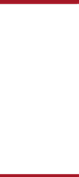 1)   ........................................................................................................................................2) ........................................................................................................................................3)   ........................................................................................................................................4) ........................................................................................................................................5)   ........................................................................................................................................(Complétez si nécessaire)Merci de joindre un curriculum vitae de chaque dirigeant et de compléter l’annexe 1 ci-après.STRUCTURATION DE L’ACTIONNARIAT DE LA SOCIETE DE GESTION DE PORTEFEUILLEMerci de joindre un schéma de l’actionnariat de votre structure.TYPE DE FONDS ET MONTANT GLOBAL DES ACTIFS GERES (au 31 décembre N-1) SCPI (valeur de réalisation) ………………………………………………………… OPCI (actif brut) …………………………………………………………………….... OPPCI (actif brut) ……………………………………………………………………. FIA immobillier «par objet » (actif brut) …………………………………………….(Précisez la nature juridique du/des FIA « par objet »)TYPE D’INVESTISSEMENTS(à préciser en distinguant les investissements « déjà réalisés » et les investissements « projetés »)Entreprise (Bureau, commerce, entrepôts, etc…) : (Précisez)……………………………………………………………………………………….Immobilier Résidentiel :………………………………………………………………………………………….. Foncier :…………………………………………………………………………………………….. Forêt :…………………………………………………………………………………………….. Agricole :……………………………………………………………………………………………… Autre :………………………………………………………………………………………………ZONES GEOGRAPHIQUES D’INVESTISSEMENT (encours gérés) : Déjà réalisés :…………………………………………………………………Projetés : …………………………………………………………………………..Divers1/ Quelles sont vos attentes par rapport aux actions de l’ASPIM ?................................................................................................................................................................................................................................................................................................................................................................................................................................................................................................................................................................................................................................................................................................................................................................................................................................................................................................................................................................................................................................................................................................................................................................................................................................................................................................................................................................................................................2/ Commentaires éventuels........................................................................................................................................................................................................................................................................................................................................................................................................................................................................................................................................................................................................................................................................................................................................................................................................................................................................................................................................................................................................................................................................................................................................................................................................................................................................................................................................................................................................................................................................................................................................................................................................................................................................................................................................................................................................................................ANNEXEINFORMATIONS GENERALES SUR VOTRE SOCIETE ET SES DIRIGEANTS :SIRET : ..........................................................................................................................Année de création : .........................................................................................................Adresse physique et postale : ......................................................................................................................................................................................................................................................................................................................................................................Ville + Code Postal : .....................................................................................................Pays : ................................................................................................................................Téléphone : ..........................................................................................................................Fax : .....................................................................................................................................E- mail général : …................................................................................................................Site Web : ..............................................................................................................................Adresse de facturation (si différente de l’adresse ci-dessus) :........................................................................................................................................................................................................................................................................................................................................................................................................................................................................................................................................................................................................................................................................................................Autres bureaux :........................................................................................................................................................................................................................................................................................................................................................................................................................................................................................................................................................................................................................................................................................................Nom du Président :................................................................................................................................................................................................................................................................................Nom du Directeur Général :................................................................................................................................................................................................................................................................................LISTE DES FONDS GERES :PRECISIONS SUR LES PRINCIPAUX CONTACTS DE VOTRE ENTREPRISE :Responsable principal : destinataire de l’information délivrée par l’ASPIM :Prénom	Assistant(e)Nom : ...................................................................	Prénom : ..........................................................Fonction : ................................................................. Nom : ................................................................Ligne directe : .......................................................... Ligne directe : ..................................................Email : ...................................................................... Email : ................................................................Directeur (Responsable) Marketing / CommunicationPrénom	Assistant(e)Nom : ................................................................... Prénom : ..........................................................Fonction : .............................................................. Nom : ................................................................Ligne directe : ....................................................... Ligne directe : ..................................................Email : .................................................................. Email : ................................................................Responsable Comptabilité/facturationPrénom : ..................................................................Nom : ...................................................................Fonction : .................................................................Ligne directe : ..........................................................Email	:.....................................................................Nom du fondsTypeActif brut (€)Date de création